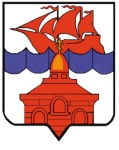 РОССИЙСКАЯ ФЕДЕРАЦИЯКРАСНОЯРСКИЙ КРАЙТАЙМЫРСКИЙ ДОЛГАНО-НЕНЕЦКИЙ МУНИЦИПАЛЬНЫЙ РАЙОНАДМИНИСТРАЦИЯ СЕЛЬСКОГО ПОСЕЛЕНИЯ ХАТАНГАПОСТАНОВЛЕНИЕ30.05.2023 г.                                                                                              № 096 – П О внесении изменения в постановление Администрации сельского поселения Хатанга от 06.04.2023 г. № 054-П «Об утверждении Порядка предоставления субсидии собственникам жилых помещений в многоквартирных домах, признанных в установленном порядке аварийными и подлежащими сносу или реконструкции, на приобретение (строительство) другого жилого помещения».В соответствии с Федеральными законами от 06.10.2003 № 131-ФЗ «Об общих принципах организации местного самоуправления в Российской Федерации», от 21.07.2007 № 185-ФЗ «О Фонде содействия реформированию жилищно-коммунального хозяйства», Постановлениями Правительства Красноярского края от 29.03.2019 № 144-п «Об утверждении региональной адресной программы «Переселение граждан из аварийного жилищного фонда в Красноярском крае» на 2019–2025 годы, от 30.03.2021 № 167-п «Об утверждении Порядка предоставления субсидии собственникам жилых помещений в многоквартирных домах, признанных в установленном порядке аварийными и подлежащими сносу или реконструкции, на приобретение (строительство) другого жилого помещения», Уставом сельского поселения Хатанга,                                       ПОСТАНОВЛЯЮ:Внести в Порядок предоставления субсидии собственникам жилых помещений в многоквартирных домах, признанных в установленном порядке аварийными и подлежащими сносу или реконструкции, на приобретение (строительство) другого жилого помещения, утвержденный постановлением Администрации сельского поселения Хатанга от 06.04.2023 № 054-П (далее -  Порядок) следующие изменения:Пункт 3.1. Порядка изложить в следующей редакции: «3.1. В целях получения субсидии собственник представляет в орган местного самоуправления заявление о предоставлении субсидии собственникам жилых помещений в многоквартирных домах, признанных в установленном порядке аварийными и подлежащими сносу или реконструкции, на приобретение другого жилого помещения, по форме согласно приложению № 1 к Порядку (далее – заявление) в срок с 10 апреля текущего года до 10 сентября текущего года, в котором реализуется Программа».Опубликовать настоящее постановление в Информационном бюллетене Хатангского сельского Совета депутатов и Администрации сельского поселения Хатанга и на официальном сайте органов местного самоуправления сельского поселения Хатанга www.hatanga24.ruКонтроль за исполнением настоящего постановления возложить на заместителя Главы сельского поселения Хатанга Вешнякова А.В. Постановление вступает в силу в день, следующий за днем его официального опубликования.Исполняющая обязанности Главы сельского поселения Хатанга                                                  Т.В. Зоткина